Приложение № 1 к постановлению Администрации Окуловского муниципального района от __________№______СХЕМА ПЛОЩАДКИ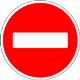 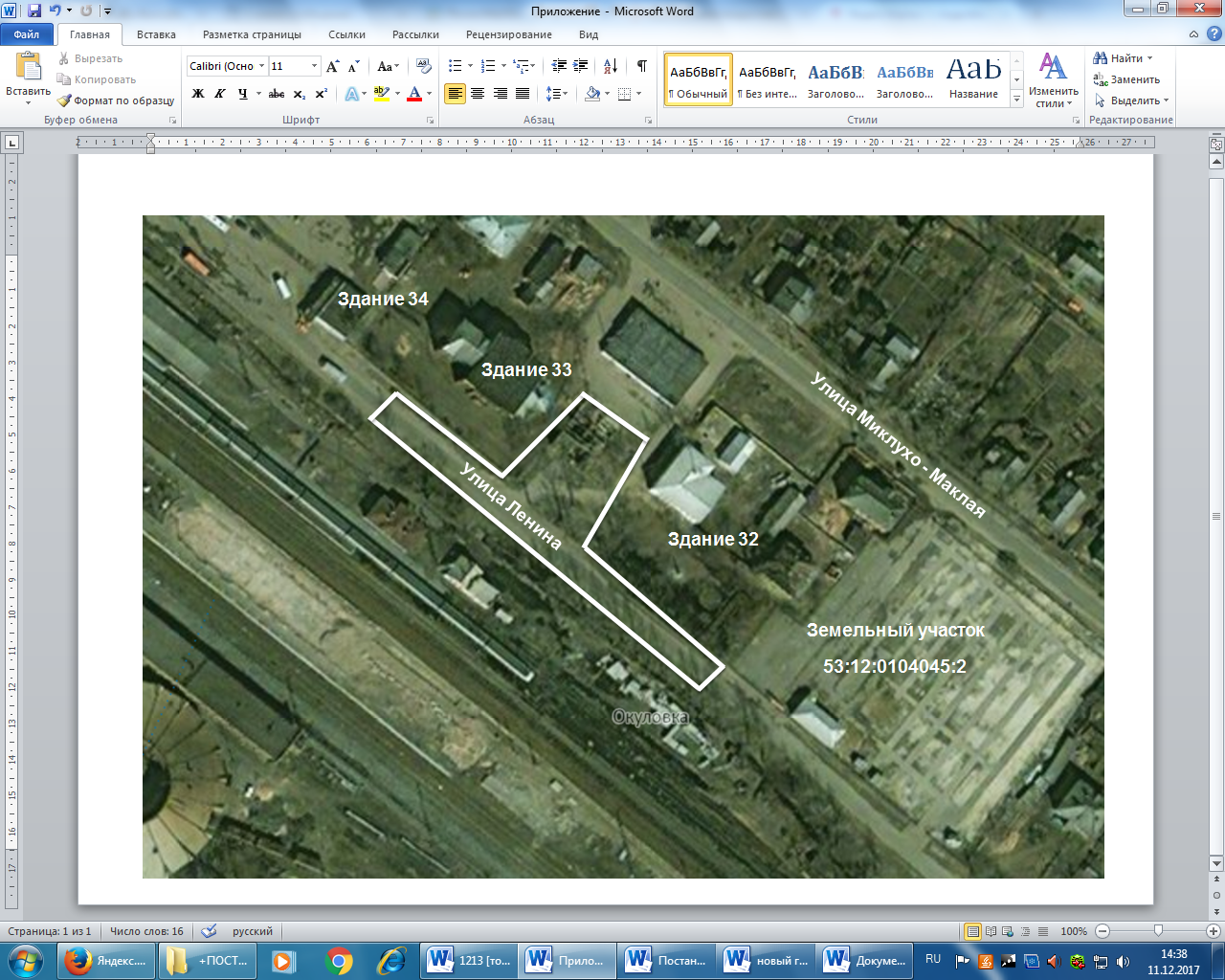 